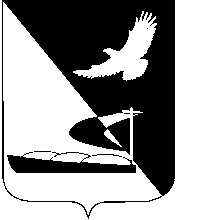 АДМИНИСТРАЦИЯ МУНИЦИПАЛЬНОГО ОБРАЗОВАНИЯ«АХТУБИНСКИЙ РАЙОН»ПОСТАНОВЛЕНИЕ04.08.2015          						                                     № 952О внесении изменений в извещение, утвержденное постановлением администрации МО «Ахтубинский район» от 13.07.2015 № 872 В связи с отсутствием двух и более заявлений о предоставлении в аренду земельного участка. из земель сельскохозяйственного назначения, с кадастровым номером 30:01:020101:351, площадью 495550 кв.м, расположенного по адресному ориентиру: Астраханская область, Ахтубинский район, 10-10,5 км юго-западнее с. Болхуны, участок в районе «Бугаевой гривы», для сенокошения (лот № 4), руководствуясь Земельным кодексом Российской Федерации, Уставом муниципального образования «Ахтубинский район», администрация МО «Ахтубинский район»	ПОСТАНОВЛЯЕТ:1. Комитету имущественных и земельных отношений администрации МО «Ахтубинский район» (Морозова В.Н.) отменить проведение открытого по составу участников и форме подачи заявок аукцион на право заключения договора аренды земельного участка, из земель сельскохозяйственного назначения, с кадастровым номером 30:01:020101:351, площадью                       495550 кв.м, расположенного по адресному ориентиру: Астраханская область, Ахтубинский район, 10-10,5 км юго-западнее с. Болхуны, участок в районе «Бугаевой гривы», для сенокошения (лот № 4). Порядок и сроки проведения аукциона на право заключения договоров аренды земельных участков по лотам №№ 1, 2, 3, 5, 6 оставить без изменения.2. Внести изменения в извещение, утвержденное постановлением администрации МО «Ахтубинский район» от 13.07.2015 № 872 «О проведении открытого по составу участников и форме подачи заявок аукциона на право заключения договоров аренды земельных участков из земель сельскохозяйственного назначения», исключив из него сведения о лоте № 4 и изложив его в новой редакции, согласно приложению к настоящему постановлению.3. Комитету имущественных и земельных отношений администрации муниципального образования «Ахтубинский район» (Морозова В.Н.):3.1. Разместить на официальном сайте Российской Федерации в информационно-телекоммуникационной сети «Интернет» для размещения информации о проведении торгов, определенном Правительством Российской Федерации, информацию об отмене проведения открытого по составу участников и форме подачи заявок аукциона по продаже земельных участков из земель сельскохозяйственного назначения с кадастровым номером 30:01:020101:351, площадью 495550 кв.м, расположенного по адресному ориентиру: Астраханская область, Ахтубинский район, 10-10,5 км юго-западнее с. Болхуны, участок в районе «Бугаевой гривы», для сенокошения (лот № 4).3.2. Представить сведения в газету «Ахтубинская правда» для размещения информации об отмене открытого по составу участников и форме подачи заявок аукциона по продаже земельных участков из земель сельскохозяйственного назначения с кадастровым номером 30:01:020101:351, площадью 495550 кв.м, расположенного по адресному ориентиру: Астраханская область, Ахтубинский район, 10-10,5 км юго-западнее с. Болхуны, участок в районе «Бугаевой гривы», для сенокошения (лот № 4), а также для размещения указанной информации в сети Интернет на официальном сайте администрации МО «Ахтубинский район» в разделе «Объявления».4. Отделу информатизации и компьютерного обслуживания администрации МО «Ахтубинский район» (Короткий В.В.) обеспечить размещение настоящего постановления в сети Интернет на официальном сайте администрации МО «Ахтубинский район» в разделе «Администрация» подраздел «Документы Администрации» подраздел «Официальные документы». 5. Отделу контроля и обработки информации администрации                    МО «Ахтубинский район» (Свиридова Л.В.) представить информацию в газету «Ахтубинская правда» о размещении настоящего постановления в сети Интернет на официальном сайте администрации МО «Ахтубинский район» в разделе «Администрация» подраздел «Документы Администрации» подраздел «Официальные документы».Глава муниципального образования                                       	В.А. ВедищевУТВЕРЖДЕНОпостановлением администрации МО «Ахтубинский район»от 04.08.2015 № 952ИЗВЕЩЕНИЕо проведении открытого по составу участников и форме подачи заявок аукциона на право заключения договоров аренды земельных участков изземель сельскохозяйственного назначенияАдминистрация МО «Ахтубинский район»  в соответствии с Земельным кодексом Российской Федерации проводит аукцион на право заключения договора аренды земельного участка. Предметы аукциона:Лот № 1 Земельный участок, из земель сельскохозяйственного назначения, с кадастровым номером 30:01:080101:9, площадью 7104600 кв.м, расположенный по адресному ориентиру: Астраханская область, Ахтубинский район, в районе х.Клочков, в границах, указанных в кадастровом паспорте земельного участка.Начальный размер годовой арендной платы земельного участка – 39000 рублей; шаг аукциона – 1000 рублей; размер задатка - 7800 рублей. Разрешенное использование земельного участка – для ведения крестьянского (фермерского) хозяйства; срок аренды – 49 лет; обременения и ограничения использования земельного участка – отсутствуют.Лот № 2 Земельный участок, из земель сельскохозяйственного назначения, с кадастровым номером 30:01:130302:4, площадью 3334973 кв.м, расположенный по адресному ориентиру: Астраханская область, Ахтубинский район, 3,5-4,5 км северо-восточнее с. Удачное, участок с левой стороны автотрассы Волгоград-Астрахань, в границах, указанных в кадастровом паспорте земельного участка.Начальный размер годовой арендной платы земельного участка – 18000 рублей; шаг аукциона – 500 рублей; размер задатка - 3600 рублей. Разрешенное использование земельного участка – для ведения крестьянского (фермерского) хозяйства, в целях выпаса скота, срок аренды – 49 лет; обременения и ограничения использования земельного участка – отсутствуют.Лот № 3 Земельный участок, из земель сельскохозяйственного назначения, с кадастровым номером 30:01:000000:626, площадью 166648 кв.м, расположенный по адресному ориентиру: Астраханская область, Ахтубинский район, 0,5 км севернее с.Удачное, участок с правой стороны автотрассы Волгоград-Астрахань, в границах, указанных в кадастровом паспорте земельного участка.Начальный размер годовой арендной платы земельного участка – 1000 рублей; шаг аукциона – 30 рублей; размер задатка - 200 рублей. Разрешенное использование земельного участка – для ведения крестьянского (фермерского) хозяйства, в целях выпаса скота, срок аренды – 49 лет; обременения и ограничения использования земельного участка – отсутствуют.Лот № 5 Земельный участок, из земель сельскохозяйственного назначения, с кадастровым номером 30:01:110201:177, площадью 9374925 кв.м, расположенный по адресному ориентиру: Астраханская область, Ахтубинский район, 12 км северо-восточнее с. Сокрутовка, в границах, указанных в кадастровом паспорте земельного участка.Начальный размер годовой арендной платы земельного участка – 37000 рублей; шаг аукциона – 1000 рублей; размер задатка - 7400 рублей. Разрешенное использование земельного участка – для ведения крестьянского (фермерского) хозяйства, срок аренды – 49 лет; обременения и ограничения использования земельного участка – отсутствуют.Лот № 6 Земельный участок из земель сельскохозяйственного назначения с кадастровым номером 30:01:080101:111, площадью 1245451 кв.м, расположенный по адресному ориентиру: Астраханская область, Ахтубинский район, 13-14 км юго-западнее с. Пологое Займище, в районе х.Громов, в границах, указанных в кадастровом паспорте земельного участка.Начальный размер годовой арендной платы земельного участка – 5000 рублей; шаг аукциона – 150 рублей; размер задатка - 1000 рублей. Разрешенное использование земельного участка – для ведения крестьянского (фермерского) хозяйства, срок аренды – 49 лет; обременения и ограничения использования земельного участка – отсутствуют.Аукцион состоится 21 августа 2015 года в 9.30 по адресу: Астраханская область, г. Ахтубинск, ул. Волгоградская, 141, каб. № 12. Предложения о размере годовой арендной платы в ходе проведения аукциона подаются открыто; победителем аукциона признается участник, предложивший наибольший размер годовой арендной платы за земельный участок. Информация о предыдущих торгах: аукцион не проводился.Заявки на участие в аукционе принимаются администрацией муниципального образования «Ахтубинский район» в срок с 08 ч.00 мин. 16.07.2015 до 17 ч. 00 мин. 14.08.2015 по адресу: 416500, Астраханская область, г.Ахтубинск, ул.Волгоградская, 141, каб. № 9. Администрация МО «Ахтубинский район» вправе отказаться от проведения аукциона в случае выявления обстоятельств, предусмотренных пунктом 8 статьи 39.11. Земельного кодекса Российской Федерации. Извещение об отказе в проведении аукциона опубликовывается в периодических печатных изданиях, в которых было опубликовано извещение о проведении аукциона, а также размещается на официальном сайте Российской Федерации в сети «Интернет» в сроки, установленные действующим законодательством Российской Федерации. Администрация муниципального образования «Ахтубинский район» в течение трех дней со дня принятия решения об отказе в проведении аукциона обязан известить участников аукциона об отказе в проведении аукциона и возвратить его участникам внесенные задатки.Документы, представляемые заявителем для участия в аукционе: заявка на участие в аукционе по установленной письменной форме с указанием реквизитов счета для возврата задатка; копии документов, удостоверяющих личность (для граждан); документы, подтверждающие внесение задатка.Заявитель не допускается к участию в аукционе по следующим основаниям: непредставление необходимых для участия в аукционе документов или представление недостоверных сведений; непоступление задатка на счет, указанный в извещении о проведении аукциона, на дату рассмотрения заявок на участие в аукционе; подача заявки на участие в аукционе лицом, которое в соответствии с федеральными законами не имеет права быть участником конкретного аукциона; отсутствие сведений о заявителе в едином государственном реестре юридических лиц (для юридических лиц) или едином государственном реестре индивидуальных предпринимателей (для индивидуальных предпринимателей); наличие сведений о заявителе, об учредителях (участниках), о членах коллегиальных исполнительных органов заявителя, лицах, исполняющих функции единоличного исполнительного органа заявителя, являющегося юридическим лицом, в реестре недобросовестных участников аукциона.Задаток для участия в аукционе вносится в срок, определенный для принятия заявок, в безналичной форме по следующим реквизитам: УФК по Астраханской области; р/счет 40302810000003000024; л/счет 05253007280 (Администрация муниципального образования «Ахтубинский район»); ИНН 3012000794; КПП 300101001;  Банк: ГРКЦ ГУ Банка России по Астраханской области; БИК: 041203001. Назначение платежа: задаток для участия в аукционе от 21.08.2015 (Лот № *).Признание заявителей участниками аукциона состоится 17.08.2015 в 10 ч. 00 мин. по адресу: Астраханская область, г.Ахтубинск, ул.Волгоградская, 141, каб. № 9.Заявитель имеет право отозвать принятую заявку до дня окончания срока приема заявок, уведомив об этом в письменной форме администрацию муниципального образования «Ахтубинский район». В случае отзыва заявителем в установленном порядке заявки до дня окончания срока приема заявок, поступивший от заявителя задаток возвращается в течение трех дней со дня регистрации отзыва заявки. В случае отзыва заявки заявителем позднее дня окончания срока приема заявок, а также участникам аукциона не победившим в нем, задаток возвращается в течение трех дней со дня подписания протокола о результатах аукциона.Результаты аукциона оформляются протоколом, который подписывается администрацией муниципального образования «Ахтубинский район» и победителем аукциона в день проведения аукциона. Договор аренды заключается не ранее 10 дней со дня размещения информации о результатах аукциона на официальном сайте Российской Федерации в сети «Интернет».Ознакомиться с информацией о земельном участке, порядком проведения аукциона, проектом договора аренды, а также получить иные сведения по аукциону можно по адресу: Астраханская область, г. Ахтубинск, ул. Волгоградская, 141, каб. № 9, в рабочие дни с 8.00 до 17.00, тел.8 (85141) 4-04-05; (85141) 4-04-07.».Верно: